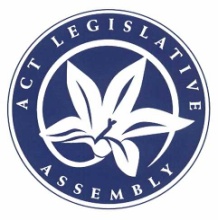 Legislative Assembly for the
Australian Capital Territory2016-2017Questions on Notice PaperNo 13Friday, 3 November 2017_____________________________New questions(30 days expires 3 December 2017)	*811	MR MILLIGAN: To ask the Minister for Transport and City Services—Has the Minister’s directorate conducted an analysis of road usage, numbers of vehicles or volume of traffic for Kuringa Drive.What was the most recent analysis conducted.Was the speed of traffic recorded during this analysis.During which periods of the year was this analysis conducted.During which periods of the day were the analysis conducted.What is the volume of traffic that enters and exits from (a) Owen Dixon Drive, (b) Kingsford Smith Drive and (c) the Barton Highway.What is the volume and speed of traffic that was recorded on Kuringa Drive, for each of the locations referred to in part (6) for the different (a) periods of the year, (b) times of the day and (c) sections of Kuringa Drive.What are the number of accidents recorded along Kuringa Drive including (a) along the entire length of the road and (b) as it approaches each of the intersections.What are the nature of those accidents referred to in part (8).	*812	MR MILLIGAN: To ask the Minister for Transport and City Services—Has the Minister’s directorate conducted an analysis of road usage, numbers of vehicles or volume of traffic for William Slim Drive.What was the most recent analysis conducted.Was the speed of traffic recorded during this analysis.During which periods of the year was this analysis conducted.During which periods of the day was the analysis conducted.What is the volume of traffic that enters from Owen Dixon Drive.Is there a significant volume of traffic entering or exiting at Baldwin Drive; if so, what is that volume of that traffic.What has been the impact of the Barton Highway roundabout construction on (a) the volume of traffic, (b) the speed of traffic and (c) traffic jams along William Slim as is passes by Giralang.What is the volume and speed of traffic that was recorded on William Slim Drive, for each of the categories referred to in part (8) for different (a) periods of the year, (b) times of the day and (c) sections of William Slim drive.What are the number of accidents recorded along William slim Drive including (a) along the entire length of the road, (b) as it approaches each of the roundabouts and (c) on the Barton highway roundabout.What are the nature of those accidents referred to in part (10).	*813	MR MILLIGAN: To ask the Minister for Health and Wellbeing—How much was the complete cost of the Ngunnawal Bush Healing Farm egress road including design and build.What public consultations were held with the design of the road.What public and private land does the road go through.What terrain does the road travel through and where does it exit onto a main road.What are the restrictions for using the road.Can the road be used in the event of flooding of the main entrance road.Is the road subject to flooding.Can the road be used during (a) the event of fire, (b) high fire danger season and (c) days of a total fire ban.What are the tare and passenger number restrictions for use of the road?What gates are on the road and (a) are they locked gates, (b) who has keys to the gates and (c) how many gates are there.Is there mobile reception along the entire route of the egress road; if so, has this been confirmed.Is the egress road one way or is it wide enough to allow for passing traffic such as emergency vehicles.Do emergency vehicles have ready access to the egress road.	*814	MR MILLIGAN: To ask the Minister for Health and Wellbeing—How much was the complete cost of the Ngunnawal Bush Healing Farm bridge across Paddy’s River on the access road to the Ngunnawal Bush Healing Farm across Paddy’s River, including design and build.What materials were used to construct the bridge.What is the gross mass limit of the bridge.What is the General Condition Rating of the bridge.What is the flood tolerance of the bridge.What force/volume of water is the bridge rated to.What is the span tolerance of the bridge.What happens to the build-up of debris during flood events and who is responsible for ensuring its ongoing removal at all times.What is the height above water during (a) summer and (b) winter.Is there an adequate waterway opening and clearance for the bridge above flood levels.What is the condition of using the bridge during (a) flood and (b) fire events.What are the contingencies in the event of the bridge being damaged during flood or fire.Is there appropriate lighting and signage on the approaches to the bridge for night and day time accessIs the bridge two way or one way and is this appropriately signed.What would happen in the event of an emergency, including who has right of way and is this appropriately signed.	*815	MR MILLIGAN: To ask the Minister for Health and Wellbeing—What are the policies and procedures for use and access to the Ngunnawal Bush Healing Farm property during (a) extreme weather events, (b) hot weather and (c) inclement weather, such as incessant rain.What are the policies and procedures for use and access to the property during flooding of (a) Paddy’s River, (b) Point Hutt Crossing and (c) Cotter River.What are the policies and procedures for use and access to the property during (a) snow fall, (b) very high fire danger periods, (c) severe fire danger, (d) extreme fire danger and (e) catastrophic fire danger.Who will remain on the property during each of the events listed in part (3) and what is the emergency evacuation procedure for the person/persons.	*816	MR COE: To ask the Chief Minister—Further to the answer to question on notice No 532, can the Chief Minister advise whether each of the payments referenced were paid for using the budget allocation of the Office for LGBTIQ Affairs; if not, which Territory directorate or entity paid for the items.Have any further rainbow or transgender promotional items been purchased since question on notice No 532 was answered; if so, can the Chief Minister provide for each item (a) the number of items purchased, (b) the total cost of the items, (c) which Territory directorate or entity paid for the items, (d) how the supplier was selected, (e) the date the items were ordered and supplied, (f) where the items were manufactured and (g) the proposed distribution of the items.Has the Office for LGBTIQ Affairs contributed to or promoted the “Yes” vote in the Australian Marriage Law Postal Survey; if so, can the Chief Minister detail how the Office for LGBTIQ Affairs has contributed to or promoted the “Yes” vote in the Australian Marriage Law Postal Survey, including a breakdown of any financial expenditure.	*817	MR COE: To ask the Treasurer—Can the Treasurer provide a consolidated list of all land acquired by the ACT Government, except purchases made by Housing ACT, and the price paid for each acquisition during each financial year from 2011-12 to 2017-18 to date.	*818	MR COE: To ask the Minister for Regulatory Services—What was the total value and total number of rental bonds held by the ACT Government during (a) 2015-16, (b) 2016-17 and (c) 2017-18 to date.What was the average value of a rental bond held by the ACT Government during (a) 2015-16, (b) 2016-17 and (c) 2017-18 to date.What is the current total (a) value and (b) number of rental bonds that have been outstanding for longer than one year and have not been refunded.Does the ACT Government earn interest on the held rental bonds; if so, can the Treasurer provide the (a) rate at which the bonds accrue interest and (b) total value of the interest earned during (i) 2015-16, (ii) 2016-17 and (iii) 2017-18 to date.	*819	MR MILLIGAN: To ask the Minister for Transport and City Services—Given that residents of Gungahlin have expressed concerns about the lack of maintenance of entry areas into suburbs and fringe or reserve areas in the region, who has responsibility for maintenance of public land comprising entry into a suburb including the featured area of Springbank Rise Casey comprising (a) each side of Yeend Avenue from Horse Park Drive, (b) Minty Grove, (c) Springbank Rise Park and (d) Springbank Rise Dog Park.Give that the Minty Grove area includes former Springbank Rise Sales and Information Centre, which was sold in October 2014 and a development application lodged almost two years ago for community facility, additions and alterations (Lease Variation, Proposed additions and alterations to existing building and change of use to a childcare centre ACTPLA reference 201528245), (a) what was the outcome, (b) has any progress been made on the additions and alterations, (c) who monitors maintenance on private areas pending development, (d) who is responsible for maintaining landscaping around private areas and (e) are there any parameters relating to this maintenance requirement, including boundary maps.Is maintenance of public areas adjoining the suburb entrance and private community developments included in the schedules for the nearby park and dog park.Given that the featured area comprises Alan Watt Crescent and Bidgood Way, Casey where the walled area is overgrown with weeds and the landscaped area between the junctions of the two roads is overgrown with weeds, who has responsibility for maintenance of public land approaching and comprising the outer boundary of a suburb.Who is responsible for the maintenance of landscaped and unimproved areas on the fringes of suburbs.Do these areas warrant a more frequent schedule of maintenance due to their proximity to undeveloped land.	*820	MRS KIKKERT: To ask the Minister for Transport and City Services—What is the total number of road accidents located at and near the Tillyard Drive and Ginninderra Drive intersection this year and each year for the past five years.What is the total number of road accidents resulting in injuries located at and near this intersection this year and each year for the past five years.What is the total number of fatalities located at and near this intersection this year and each year for the past five years.How many road accidents located at, and near this intersection this year and each year for the past five year (a) occurred between two motor vehicles, (b) occurred between more than two motor vehicles, (c) involved at least one pedestrian and (d) involved at least one cyclist.	*821	MRS JONES: To ask the Minister for Health and Wellbeing—How are the (a) Tuggeranong and (b) Belconnen ACT Health walk-in centres performing.What is the average number of presentations to the Belconnen Walk-in Centre service each week.What is the average number of presentations to the Belconnen Walk-in Centre service on (a) Mondays, (b) Tuesdays, (c) Wednesdays, (d) Thursdays, Fridays, (e) Saturdays and (f) Sundays.What is the average number of presentations at the Belconnen Walk-in Centre during the (a) day and (b) night sessions.What is the average number of presentations to the Tuggeranong Walk-in Centre service each week.What is the average number of presentations to the Tuggeranong Walk-in Centre service on (a) Mondays, (b) Tuesdays, (c) Wednesdays, (d) Thursdays, Fridays, (e) Saturdays and (f) Sundays.What is the average number of presentations at the Tuggeranong Walk-in Centre during the (a) day and (b) night sessions.What percentage of presentations to the (a) Belconnen and (b) Tuggeranong walk-in centres live outside of the ACT.What are the walk-in centres’ (a) strategic objectives and (b) key performance indicators and what are the outcomes against them. 	M M Kiermaier	Acting Clerk of the Legislative Assembly_________________